Инструкция для организатора вне аудитории В качестве организаторов вне аудитории привлекаются лица, прошедшие соответствующую подготовку и удовлетворяющие требованиям, предъявляемым к работникам ППЭ. При проведении ГИА по учебному предмету в состав организаторов вне аудитории не входят специалисты по данному учебному предмету. Не допускается привлекать в качестве организаторов вне аудитории педагогических работников, являющихся учителями обучающихся, сдающих экзамен в данном ППЭ (за исключением ППЭ, организованных в труднодоступных и отдаленных местностях, в образовательных организациях, расположенных за пределами территории Российской Федерации, а также в учреждениях уголовно-исполнительной системы). Работники образовательных организаций, привлекаемые к проведению ГИА в качестве организаторов вне аудитории, по месту работы информируются под подпись о сроках, местах и порядке проведения ГИА, о порядке проведения ГИА, в том числе о ведении в ППЭ и аудиториях видеозаписи, об основаниях для удаления из ППЭ, о применении мер дисциплинарного и административного воздействия в отношении лиц, привлекаемых к проведению ГИА и нарушивших Порядок. Подготовка к проведению ГИА Организатор вне аудитории должен заблаговременно пройти инструктаж по порядку и процедуре проведения ГИА и ознакомиться с: нормативными правовыми документами, регламентирующими проведение ГИА; инструкцией, определяющей порядок работы организаторов вне аудитории. Проведение экзамена в ППЭ Организатору вне аудитории необходимо помнить, что экзамен проводится в спокойной и доброжелательной обстановке. В день проведения экзамена (в период с момента входа в ППЭ и до окончания экзамена) в ППЭ организатору вне аудитории запрещается:  а) иметь при себе средства связи, электронно-вычислительную технику, фото-, аудио- и видеоаппаратуру, справочные материалы, письменные заметки и иные средства хранения и передачи информации, художественную литературу и т.д.;  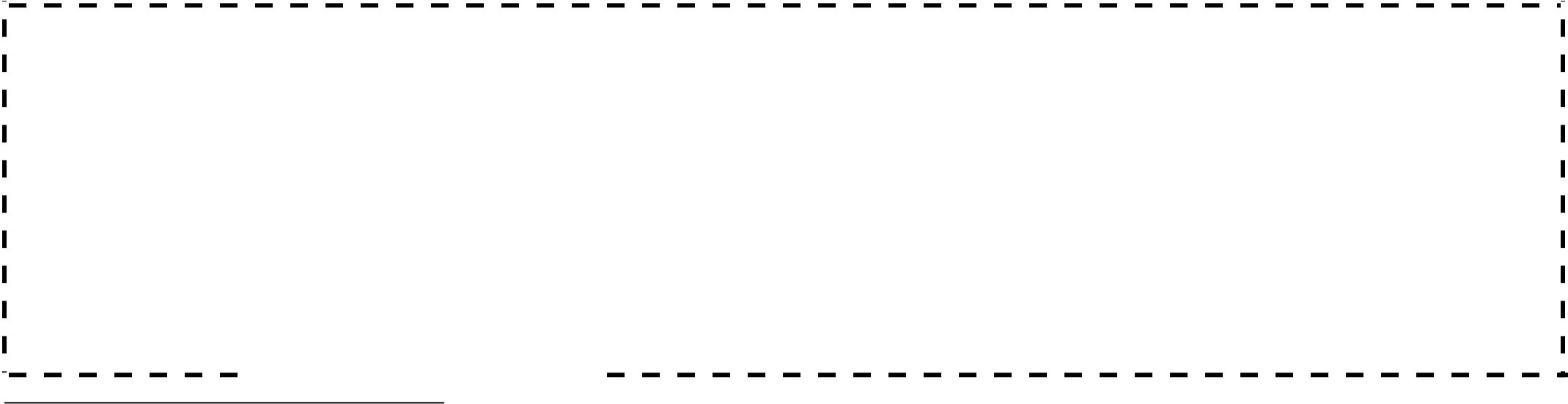 б) оказывать содействие участникам экзамена, в том числе передавать им средства связи, электронно-вычислительную технику, фото-, аудио- и видеоаппаратуру, справочные материалы, письменные заметки и иные средства хранения и передачи информации; 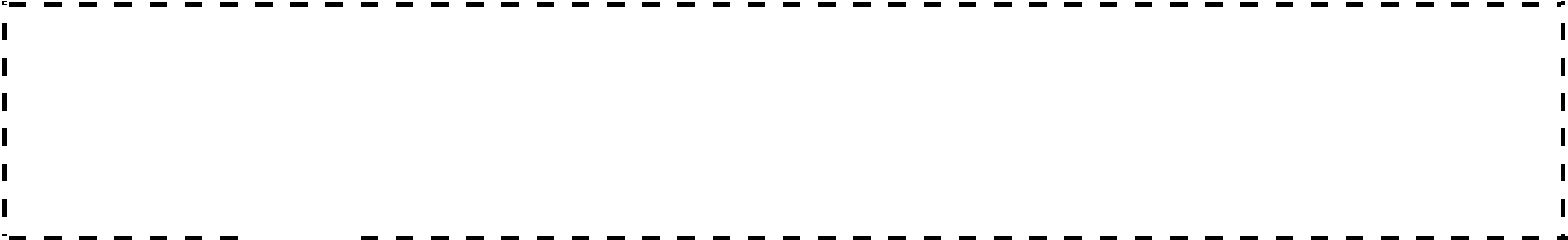 в) выносить из аудиторий и ППЭ ЭМ на бумажном или электронном носителях, фотографировать ЭМ. В день проведения экзамена организатор вне аудитории ППЭ должен: прибыть в ППЭ не позднее 08.00 по местному времени; оставить личные вещи в месте для хранения личных вещей лиц, привлекаемых к проведению ГИА, которое расположено до входа в ППЭ. В случае использования переносных металлоискателей входом в ППЭ является место проведения уполномоченными лицами работ с использованием указанных металлоискателей; зарегистрироваться у ответственного организатора вне аудитории, уполномоченного руководителем ППЭ.  Ответственный организатор вне аудитории, уполномоченный руководителем ППЭ на проведение регистрации лиц, привлекаемых к проведению ГИА, должен явиться в ППЭ не позднее 07.50 и получить у руководителя ППЭ список работников ППЭ и общественных наблюдателей. Не позднее 08.00 по местному времени на входе в ППЭ совместно с сотрудниками, осуществляющими охрану правопорядка, и (или) сотрудниками органов внутренних дел (полиции) проверить наличие документов у работников ППЭ, установить соответствие их личности представленным документам, а также проверить наличие указанных лиц в списке работников ППЭ; пройти инструктаж у руководителя ППЭ по процедуре проведения экзамена. Инструктаж проводится не ранее 08.30 по местному времени;  получить у руководителя ППЭ информацию о назначении организаторов вне аудитории и распределении на места работы. Не позднее 08.45 по местному времени: получить от руководителя ППЭ список участников экзамена образовательной организации для размещения на информационном стенде при входе в ППЭ; пройти на свое место работы и приступить к выполнению своих обязанностей. Перед началом проведения экзамена: обеспечить организацию входа участников экзамена в ППЭ:  предупреждать участников ГИА о запрете иметь при себе средства связи, электронно-вычислительную технику, фото-, аудио- и видеоаппаратуру, справочные материалы, письменные заметки и иные средства хранения и передачи информации; до входа в ППЭ указать участникам экзамена на необходимость оставить личные вещи (средства связи и иные запрещенные средства и материалы и др.) в специально выделенном до входа в ППЭ месте для личных вещей; при входе в ППЭ совместно с сотрудниками, осуществляющими охрану правопорядка, и (или) сотрудниками органов внутренних дел (полиции) проверить документы, удостоверяющие личность участников экзамена, и наличие их в списках распределения в данный ППЭ. В случае отсутствия у обучающегося документа, удостоверяющего личность, он допускается в ППЭ после письменного подтверждения его личности сопровождающим. При отсутствии участника экзамена в списках распределения в данный ППЭ, участник ГИА в ППЭ не допускается, в этом случае необходимо пригласить члена ГЭК для фиксирования данного факта для дальнейшего принятия решения.  С помощью стационарных и (или) переносных металлоискателей проверить у участников экзамена наличие запрещенных средств (в случае принятия ОИВ решения об использовании металлоискателей). Проверка участников экзамена с помощью металлоискателей может быть осуществлена организаторами и (или) сотрудниками, осуществляющими охрану правопорядка, и (или) сотрудниками органов внутренних дел (полиции). По медицинским показаниям (при предоставлении подтверждающего документа) участник экзамена может быть освобожден от проверки с использованием металлоискателя. При появлении сигнала металлоискателя организатор предлагает участнику экзамена показать предмет, вызывающий сигнал. Если этим предметом является запрещенное средство, в том числе средство связи, организатор предлагает участнику экзамена сдать данное средство в место хранения личных вещей участников экзамена или сопровождающему. ВАЖНО: организатор вне аудитории не прикасается к участникам экзамена и его вещам, а просит добровольно показать предмет, вызывающий сигнал переносного металлоискателя, и сдать все запрещенные средства в место хранения личных вещей участников экзамена или сопровождающему. В случае если участник экзамена отказывается сдавать запрещенное средство, организатор вне аудитории повторно разъясняет ему, что в соответствии с пунктом 55 Порядка в день проведения экзамена в ППЭ запрещается иметь при себе средства связи, электронно-вычислительную технику, фото-, аудио- и видеоаппаратуру, справочные материалы, письменные заметки и иные средства хранения и передачи информации. Таким образом, такой участник экзамена не может быть допущен в ППЭ. В этом случае организатор вне аудитории приглашает руководителя ППЭ и члена ГЭК. Руководитель ППЭ в присутствии члена ГЭК составляет акт о недопуске участника экзамена, отказавшегося от сдачи запрещенного средства. Указанный акт подписывают член ГЭК, руководитель ППЭ и участник экзамена, отказавшийся от сдачи запрещенного средства. Акт составляется в двух экземплярах в свободной форме. Первый экземпляр оставляет член ГЭК для передачи председателю ГЭК, второй – участнику ГИА. Повторно к участию в ГИА по данному учебному предмету в резервные сроки указанный участник экзамена может быть допущен только по решению председателя ГЭК. Во время проведения экзамена: помогать участникам экзамена ориентироваться в помещениях ППЭ, указывать местонахождение нужной аудитории, а также осуществлять контроль за перемещением по ППЭ лиц, имеющих право присутствовать в ППЭ в день проведения экзамена; следить за соблюдением тишины и порядка в ППЭ; сопровождать участников экзамена при выходе из аудитории во время экзамена; следить за соблюдением порядка проведения ГИА в ППЭ и не допускать следующих нарушений порядка участниками экзамена, организаторами в аудитории (вне аудиторий), в том числе в коридорах, туалетных комнатах, медицинском пункте и т.д.: наличия в ППЭ у указанных лиц средств связи, электронно-вычислительной техники, фото-, аудио- и видеоаппаратуры, справочных материалов, письменных заметок и иных средств хранения и передачи информации; выноса из аудиторий и ППЭ ЭМ на бумажном или электронном носителях, фотографирования ЭМ. приглашать члена (членов) ГЭК в медицинский кабинет (в случае, когда участник экзамена обратился к медицинскому работнику). В случае выявления нарушений порядка проведения ГИА следует незамедлительно обратиться к члену ГЭК (руководителю ППЭ). Выполнять все указания руководителя ППЭ и членов ГЭК, оказывать содействие в решении ситуаций, не предусмотренных настоящей Инструкцией. Завершение ГИА в ППЭ  Организатор вне аудитории должен контролировать организованный выход из ППЭ участников экзамена, завершивших экзамен. Организаторы вне аудитории покидают ППЭ после завершения экзамена по разрешению руководителя ППЭ. 